Lisa 10NOORLIIKMETE RELVAÕPE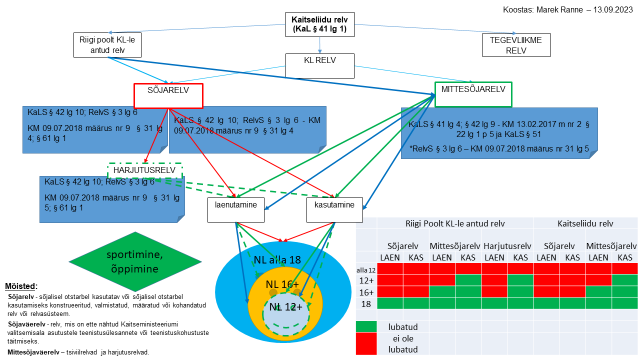 